ҠАРАР                                                                                                  РЕШЕНИЕ27 февраль 2023 й                         № 58-1                               27февраля 2023 гО деятельности Совета сельского поселения Октябрьский сельсоветмуниципального района Благовещенский район Республики Башкортостан в 2022году    Заслушав отчет главы сельского поселения Октябрьский сельсовет муниципального района Благовещенский район Республики Башкортостан Коряковцева А.Н. «О деятельности Совета сельского поселения Октябрьский сельсовет муниципального района Благовещенский район Республики Башкортостан в 2022 году», Совет депутатов сельского поселения отмечет следующее. В действующем составе был сформирован на местных выборах в сентябре 2019 года. В настоящее время Совет состоит из 7 депутатов, представляющих интересы избирателей 7-ми одномандатных округов. В состав Совета депутатов вошли 2 мужчин, 5 женщин. Возрастной состав Совета сельского поселения Октябрьский сельсовет трудоспособный, 3 депутата временно не заняты, 4 работают в бюджетной сфере. Из 7 депутатов – 2 член Единой России. В настоящее время во фракции партии «Единая Россия» в Совете депутатов поселения состоят 4 человек.      В составе Совета работает одна постоянная комиссия: по бюджету, налогам, вопросам муниципальной собственности, социально гуманитарным вопросам, по развитию предпринимательства, земельным вопросам, благоустройству и экологии Совета сельского поселения Октябрьский сельсовет муниципального района Благовещенский район Республики Башкортостан.      Работа Совета депутатов в отчетном году заключалась в формировании и постоянном совершенствовании необходимой для развития сельского поселения правовой и финансово-экономической базы, которая в свою очередь является основой для созидательной и эффективной жизнедеятельности жителей.     Основной формой работы Совета являются заседания. В 2022году было созвано –21 заседаний, рассмотрено-71 вопросов. На повестку дня Совета сельского поселения выносились вопросы: -О деятельности Совета сельского поселения -О деятельности администрации сельского поселения;-О реализации федерального и республиканских законов «О порядке рассмотрения обращения граждан»-Об исполнении бюджета сельского поселения Октябрьский сельсовет и ряд других вопросов.    Советом сельского поселения принято -25 нормативных правовых актов. Внесено –5 изменений в ранее принятые акты. Необходимость корректировки указанных решений была обусловлена изменениями законодательства, на основании протестов и представлений Благовещенской межрайонной прокуратурой, а также обеспечением сбалансированности бюджета поселения и выполнение принятых обязательств.     Деятельность Совета депутатов сельского поселения в 2022 г проходила в тесном сотрудничестве с администрацией муниципального района Благовещенский район РБ, с прокуратурой, комитетом управления собственностью г.Благовещенска.      Проводились публичные слушания- 3- публичные слушания по проекту решения «Об утверждении годового отчета об исполнении бюджета сельского поселения»;-  публичные слушания по проекту решения «О бюджете сельского поселения Октябрьский сельсовет на 2023г и на плановый период 2024-2025 годы»;- публичные слушания по внесению изменений в Устав сельского поселения.      О деятельности Совета депутаты информировали своих избирателей, информация размещалась на сайте администрации сельского поселения, с решениями Совета можно ознакомиться и в администрации сельского поселения.      Предлагаемые для рассмотрения на заседаниях вопросы предварительно рассматривались на заседаниях постоянных депутатских комиссий, разрабатывались проекты решений, которые затем вносились на заседание Совета депутатов. В 2022 году было проведено 19 заседаний постоянных комиссий. По наиболее важным вопросам (принятие бюджета на новый финансовый год, исполнение бюджета поселения за предыдущий год) проведено 3 публичных слушаний.     В целях повышения качества принимаемых нормативно правовых актов Совета депутатов в течении всего года тесно взаимодействовали с прокуратурой района. Проекты решений предварительно направлялись в прокуратуру для заключения о соответствии проекта акта действующему законодательству и отсутствие коррупционных факторов, способствующих созданию условий для коррупции.      Все принятые решения были направлены в прокуратуру района и в Государственный комитет Республики Башкортостан по делам юстиции, для включения их в республиканский регистр муниципальных правовых актов.В Совет сельского поселения письменных и устных обращений от граждан не поступало.      В течение 2022 года велась работа депутатами поселения со своими избирателями. Проводились встречи. Среди обращений к депутатам Совета от избирателей преобладали вопросы социального обеспечения- ремонт дорог, уличное освещение, водоснабжение. А также вопросы содержания домашних животных, выделение земельных участков и другие. Депутатам необходимо вести работу среди населения по поддержанию порядка придомовых территориях, о содержании домашних животных, проводить работу по противопожарной безопасности. Всем депутатам, которые приняли участие в экологических субботниках, обходили дома с целью противопожарной безопасности, болели душой за общее дело во благо жителей населенных пунктов – я говорю большое спасибо.     Нам в дальнейшем необходимо работать активнее, проводить встречи, организовывать субботники, заниматься благоустройством, доводить до жителей проблемы и пути их решения. Совершенствовать нормативно правовую базу.-принять меры по увеличению налоговых доходов бюджета СП.      На основании вышеизложенного Совет сельского поселения Октябрьский сельсовет муниципального района Благовещенский район Республики Башкортостан р е ш и л:1.Признать работу Совета сельского поселения Октябрьский сельсовет муниципального района Благовещенский район Республики Башкортостан за 2022 год удовлетворительной.      2. Отчет главы сельского поселения Октябрьский сельсовет Коряковцева А.Н «О деятельности Совета сельского поселения Октябрьский сельсовет муниципального района Благовещенский район Республики Башкортостан в 2022 году» принять к сведению.         3.Постоянной комиссии по бюджету, налогам, вопросам муниципальной собственности, по земельным вопросам, социально-гуманитарным вопросам, по развитию предпринимательства, благоустройству и экологии активизировать работу по контролю за выполнением принятых решений Совета.4.Считать приоритетными задачами в дальнейшей работе Совета сельского поселения Октябрьский сельсовет муниципального района Благовещенский район Республики Башкортостан:-совершенствование нормативной базы;-расширение границ открытости информации о деятельности Представительного органа сельского поселения;- депутатам Совета усилить работу по изучению и решению проблем своих избирательных округов, с обращениями граждан в избирательных округах.5. Контроль за выполнением данного решения оставляю за собойГлава сельского поселения                                                        А.Н. КоряковцевАУЫЛ БИЛӘМӘҺЕ ХАКИМИӘТЕ ОКТЯБРЬСКИЙ АУЫЛ СОВЕТЫМУНИЦИПАЛЬ РАЙОНЫНЫҢБЛАГОВЕЩЕН РАЙОНЫБАШКОРТОСТАН РЕСПУБЛИКАhЫ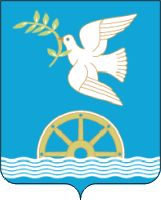 СОВЕТ СЕЛЬСКОГО ПОСЕЛЕНИЯ ОКТЯБРЬСКИЙ СЕЛЬСОВЕТМУНИЦИПАЛЬНОГО РАЙОНА БЛАГОВЕЩЕНСКИЙ РАЙОНРЕСПУБЛИКИ БАШКОРТОСТАН